    КАРАР                                                                      ПОСТАНОВЛЕНИЕ   «21» февраль 2017 й.                № 63                     «21»  февраля   2017г.                   Об утверждении  Муниципальной Программы «Комплексное развитие социальной инфраструктуры сельского поселения Алкинский сельсовет муниципального района Чишминский район Республики Башкортостанна 2017-2035годы»	В соответствии с Градостроительным кодексом Российской Федерации, Федеральным законом от 06.10.2003г. № 131-ФЗ «Об общих принципах организации местного самоуправления в Российской Федерации», Генеральным планом сельского поселения Алкинский  сельсовет муниципального района Чишминский район Республики Башкортостан,ПОСТАНОВЛЯЮ:	1.Утвердить Муниципальную Программу «Комплексное  развитие социальной инфраструктуры сельского поселения Алкинский сельсовет муниципального района  Чишминский район Республики Башкортостан на 2017-2035 годы».2. Опубликовать настоящее Постановление на официальном сайте Администрации сельского поселения Алкинский сельсовет муниципального района Чишминский район Республики Башкортостан.3.Контроль за исполнением настоящего Постановления оставляю за собой.4.Настоящее постановление вступает в силу с момента его официального опубликования.Глава сельского поселения Алкинский  сельсовет муниципального района Чишминский  район Республики Башкортостан:                                                             Д.З.БикташеваУтверждена постановлениемглавы сельского поселенияАлкинский сельсоветмуниципального районаЧишминский  районРеспублики Башкортостан№ 63 от «21» февраля 2017г.МУНИЦИПАЛЬНАЯ ПРОГРАММА «КОМПЛЕКСНОЕ РАЗВИТИЕ СОЦИАЛЬНОЙ ИНФРАСТРУКТУРЫ  СЕЛЬСКОГО ПОСЕЛЕНИЯ  АЛКИНСКИЙ СЕЛЬСОВЕТ МУНИЦИПАЛЬНОГО РАЙОНА ЧИШМИНСКИЙ РАЙОН РЕСПУБЛИКИ БАШКОРТОСТАНна  2017-2035 годы»ПАСПОРТМУНИЦИПАЛЬНОЙ ПРОГРАММЫВведение        Для комплексного развития социальной инфраструктуры территории сельского поселения Алкинский сельсовет  Администрацией сельского поселения принято решение о разработке Программы «Комплексное развитие социальной инфраструктуры сельского поселения Алкинский сельсовет муниципального района Чишминский район Республики Башкортостан на 2017-2035 годы».        Программа комплексного развития социальной инфраструктуры сельского поселения Алкинский сельсовет муниципального района Чишминский район Республики Башкортостан на 2017-2035 гг.» (далее - Программа) направлена на решение ключевых проблем состояния социальной инфраструктуры поселения и разработана в соответствии с Уставом сельского  поселения Алкинский сельсовет.Программа исходит из уже достигнутого уровня развития экономики и инфраструктуры поселения, основана на анализе результатов социально-экономического развития за период с 2012 по 2016 год и намечает перспективы развития на период до 2035 годаПрограмма разработана в соответствии Постановлением Правительства РФ от 01 октября 2015 года № 1050 «Об утверждении требований  к программам комплексного развития социальной инфраструктуры поселений, городских округов».Разработка настоящей Программы обусловлена необходимостью определить приоритетные по социальной значимости стратегические линии устойчивого развития сельского поселения Алкинский сельсовет муниципального района Чишминский район Республики Башкортостан - доступные для потенциала территории, адекватные географическому, демографическому, экономическому, социокультурному потенциалу, перспективные и актуальные для социума сельского поселения. Программа развития направлена на осуществление комплекса мер, способствующих стабилизации и развитию экономики, повышению уровня занятости населения, решению остро стоящих социальных проблем.Главной целью Программы является повышение качества жизни населения, его занятости и самозанятости экономических, социальных и культурных возможностей на основе развития сельхозпроизводства, предпринимательства, личных подсобных хозяйств торговой инфраструктуры и сферы услуг. Благоприятные условия для жизни населения - это возможность полноценной занятости, получения высоких и устойчивых доходов, доступность широкого спектра социальных услуг, соблюдение высоких экологических стандартов жизни, повышение уровня его благосостояния и долголетия, формирование и воспроизводство здорового, творчески активного поколения. В первую очередь это налаживание эффективного управления, рационального использования финансов и собственности. Реализация Программы предполагает использование методов программно-целевого подхода. Программно-целевой подход обуславливает комплексный, межведомственный характер решения проблем. При этом важнейшим условием реализации Программы является эффективная деятельность не только органов местного самоуправления и организаций бюджетной сферы, но и всех хозяйствующих субъектов и общественных организаций.
Для достижения главной цели планируется реализация следующих стратегических направлений:- развитие социальной сферы и повышение уровня инженерного благоустройства поселения, обеспечение для населения доступности социальных благ;- улучшение социально-экономических условий жизни населения, создания условий для развития экономики сельского поселения Алкинский сельсовет.- формирование у населения, особенно у детей и молодежи, устойчивого интереса к регулярным занятиям физической культурой и спортом, здоровому образу жизни, создание оптимальных условий для развития массовой физической культуры и спорта;В соответствии с обозначенными стратегическими направлениями были определены цели и задачи социально-экономического развития, которые сведены в систему мероприятий по реализации  программы комплексного развития социальной инфраструктуры поселения.Оценка эффективности выполнения Программы определяется достижением пороговых значений индикаторов социально-экономического развития поселения (модернизация ее элементов и функций для наиболее полного удовлетворения социальных потребностей населения).Улучшение показателей качества жизни в перспективе знаменует переход от функционального управления к социальному, ориентированному на благополучие населения.2. Характеристика существующего состояния социальной инфраструктуры сельского поселения  Алкинский  сельсовет муниципального района Чишминский район2.1. Анализ территориального развития сельского поселения Алкинский  сельсоветОбщая площадь сельского поселения Алкинский сельсовет составляет  10260га. Наличие земельных ресурсов сельского поселения Алкинский  сельсовет:таб.12.2   Административное делениеСельское поселение Алкинский  сельсовет муниципального района Чишминский район Республики Башкортостан включает в себя 14 населенных пунктов,                                        с административным центром в с. Узытамак.Таб.22.3 Демографическая ситуация Общая  численность  населения сельского поселения Алкинский сельсовет на 01.12.2016 года  составила 3573 человек. Численность  трудоспособного  возраста  составляет    1973 человек (55 % от общей  численности). Данные о возрастной структуре населения на 01. 12. 2016 г.Таб.3Демографическая ситуация в сельском поселении Алкинский  сельсовет  в 2016 году улучшилась  по сравнению с предыдущими периодами,  число родившихся  превышает число умерших. Баланс  населения  также улучшается, за счет  прибывших на территорию сельского поселения.  На показатели рождаемости влияют следующие моменты:- материальное благополучие;- государственные выплаты за рождение второго ребенка;- наличие собственного жилья;- уверенность в будущем подрастающего поколения.2.4    Рынок труда в сельском поселенииЧисленность трудоспособного населения 1973 человека. Доля численности населения в трудоспособном возрасте от общей составляет  55 процентов. В связи с отсутствием крупных предприятий, часть трудоспособного населения вынуждена работать за пределами сельского поселения Алкинский  сельсовет.Таб.4Из приведенных данных видно, что лишь  78 % граждан трудоспособного возраста трудоустроены. Пенсионеры составляют 22 %  населения. В сельском поселении существует серьезная проблема занятости трудоспособного населения. В связи с этим одной из  главных задач для органов местного самоуправления в сельском поселении должна стать занятость населения. 2.5 Развитие отраслей социальной сферыПрограммой на 2017 год и на период до 2035 года  определены следующие приоритеты социального  развития сельского поселения Алкинский сельсовет муниципального района Чишминский район Республики Башкортостан:-повышение уровня жизни населения сельского поселения Алкинский сельсовет муниципального района Чишминский район Республики Башкортостан, в т.ч. на основе развития социальной инфраструктуры;-улучшение состояния здоровья населения на основе доступной широким слоям населения медицинской помощи и повышения качества медицинских услуг;-развитие жилищной сферы в сельском поселении Алкинский сельсовет;-создание условий для гармоничного развития подрастающего поколения в сельском поселении Алкинский сельсовет;-сохранение культурного наследия.2.6 КультураПредоставление услуг населению в области культуры в сельском поселении Алкинский сельсовет осуществляют:- СДК с.Уразбахты, ул. Пионерская  д.1;- СДК с.Салихово, ул. Мира   д.29/1;-СК   с.Узытамак, ул.Центральная  д. 81-СК д.Санжаровка, ул.Школьная  д.2/1- библиотеки - с.Узытамак , ул. Центральная  д. 100 - с.Уразбахты,  ул. Пионерская  д. 1В Домах культуры сельского поселения созданы взрослые и детские коллективы, работают кружки для взрослых и детей различных направлений: театральные, танцевальные, музыкальные и т.д. Одним из основных направлений работы  является работа по организации досуга детей и подростков, это: проведение интеллектуальных игр, дней молодежи, уличных и настольных игр, викторин и т.д.Задача в культурно- досуговых учреждениях - вводить инновационные формы организации досуга населения и  увеличить процент охвата населения.Проведение этих мероприятий позволит увеличить обеспеченность населения сельского поселения культурно-досуговыми учреждениями и качеством услуг.2.7 Физическая культура и спорт    Таб.5В сельском поселении Алкинский  сельсовет ведется спортивная работа в многочисленных секциях: легкая атлетика, волейбол, баскетбол.При школе имеется стадион, где проводятся игры и соревнования по волейболу, баскетболу, футболу, военно-спортивные соревнования и т.д.В зимний период любимыми видами спорта среди населения является катание на коньках, на лыжах. Сельское поселение достойно представляет многие виды спорта на районных и республиканских  соревнованиях. 2.8    ОбразованиеНа территории сельского поселения находится 1-филиал  МБУ  СОШ                Алкино-2  ООШ  с.Уразбахты и 1(один)  детский сад. Таб.6В связи с демографическим спадом наблюдается постепенное снижение численности обучающихся. В общеобразовательных учреждениях трудятся порядка 12 педагогов, большая часть из которых имеет высшее профессиональное образование.     Кадровый состав педагогов обновляется за счет привлечения молодых специалистов к работе в сельской местности.2.9  Здравоохранение  На территории сельского поселения находится следующие медучрежденияТаб.7Причина высокой заболеваемости населения кроется в т.ч. и в особенностях проживания на селе:·          низкий жизненный уровень;·          отсутствие средств на приобретение лекарств;·          низкая социальная культура;·          малая плотность населения;·          высокая степень алкоголизации населения сельского поселения.Многие больные обращаются за медицинской помощью лишь в случаях крайней необходимости, при значительной запущенности заболевания и утяжелении самочувствия.                                 2.10 Религия На территории сельского поселения Алкинский  сельсовет  имеется  3  объекта религиозного значения –мечети в    с.Уразбахты,  с.Салихово,  с.Узытамак. Ежегодно  проводятся  религиозные праздники, в пятничную молитву  посещают более 90человек.2.11 Социальная защита населенияЖителям сельского поселения оказывается социальная поддержка в виде социальных выплат и социальной помощи престарелым гражданам (субсидии).2.12. Личные подсобные хозяйстваОдной из значимых экономических составляющих для поселения, являются личные подсобные хозяйства и от их развития во многом, зависит сегодня благосостояние населения Таблица 8.2.13. Сфера обслуживания.В настоящее время на территории сельского поселения зарегистрировано 11 индивидуальных предпринимателей, ООО , СХП «Нерал-Чишмы»  одно КФХ. Основной вид деятельности - розничная торговля, сельское хозяйство. 2.14 Производственная сфера.  Производственная сфера сельского  поселения Алкинский сельсовет представлена предприятием  ООО СХП «Нерал-Чишмы»,  в д.Санжаровка  ООО "НЭЛ"выпускает резиновые изделия (лодки)  2.15 Охрана окружающей среды.Предложения по охране окружающей среды сельского поселения Алкинский сельсовет направлены на улучшение микроклимата  территории — защиту воздуха, водоемов, почв от загрязнения выбросами автотранспорта, промпредприятий и сельскохозяйственных объектов, снижение уровня шума, освоение непригодных для застройки территорий. Все это приведет к экологическому равновесию, эффективному и функциональному развитию всех отраслей хозяйства.Основные направления экологической деятельности: мероприятия по защите окружающей среды за счет реализации архитектурно-планировочных, инженерно-технических и организационных мероприятий;мероприятия, направленные на воссоздание ресурсов территории.          Для сокращения вредных выбросов предлагается:-строго выполнять санитарно-гигиенические мероприятия на сельскохозяйственных объектах;-отопление жилых индивидуальных домов выполнить от местных источников тепла (АОГВ) на природном газе;-озеленить улицы, нагруженные автотранспортом;- ширина улиц на новых территориях принята в зависимости от классификации улиц, что способствует созданию более комфортной шумовой среды.3. Основные стратегическими направлениями развития сельского поселенияАлкинский сельсоветИз анализа вытекает, что стратегическими направлениями развития сельского поселения Алкинский  сельсовет должны стать следующие действия:1. Экономические:- рост объема промышленного производства;- увеличение инвестиций в основной капитал;- рост реальных денежных доходов населения;-содействие развитию сельскохозяйственному, туристическому бизнесу, и вовлечение его как потенциального инвестора для выполнения социальных проектов восстановление объектов образования, культуры и спорта;- содействие развитию  малого бизнеса, помощь в привлечении льготных кредитов на проекты, значимые для развития сельского поселения и организации новых рабочих мест.2. Социальные:2.1.  Развитие социальной инфраструктуры, образования, здравоохранения, культуры, физической культуры и спорта:   - участие в отраслевых  районных, республиканских программах, российских и международных грантах по развитию и укреплению данных отраслей;-содействие предпринимательской инициативы по развитию данных направлений и всяческое ее поощрение  (развитие и увеличение объемов платных услуг, предоставляемых учреждениями образования, здравоохранения, культуры, спорта на территории сельского поселения).  2.2.    Развитие личного подворья граждан, как источника доходов населения:- привлечение муниципальных программ на развитие личных подсобных хозяйств;- привлечение кредитных ресурсов через Россельхозбанк, Сбербанк;- организация торговли населения продукцией с личных подворий на территории сельского поселения, рынках выходного дня;- по максимуму привлечение населения к участию в сезонных ярмарках на районных сельскохозяйственных ярмарках для торговли своей продукцией.- организация закупа молока от населения частными предпринимателями;-помощь населению в реализации мяса с личных подсобных хозяйств;-поддержка предпринимателей, осуществляющих закупку продукции с личных подсобных хозяйств на выгодных для населения условиях.2.3.Содействие в обучении и привлечении молодых специалистов в поселение (специалистов сельхозпроизводства и переработки, врачей, учителей, работников культуры, муниципальных служащих):-помощь членам их семей в устройстве на работу;- помощь в устройстве на целевое обучение;-помощь в решении вопросов по приобретению  этими  специалистами жилья через районные, республиканские и федеральные программы, направленные на строительство приобретения жилья, помощь в получении кредитов, в том числе ипотечных на жильё.2.4.    Содействие в обеспечении социальной поддержки слабозащищенным слоям населения:-консультирование, помощь в получении субсидий, пособий различных льготных выплат;-содействие в привлечении спонсорской помощи для поддержания одиноких пенсионеров, инвалидов, многодетных семей.2.5. Создание правовых, организационных и экономических условий для перехода к устойчивому развитию сельского поселения, эффективной реализации полномочий органов местного самоуправления:- создание нормативно-правовой базы, необходимой для реализации основных направлений, совершенствование процесса нормотворчества, повышение качества нормативных правовых актов, эффективности защиты прав и законных интересов граждан;- совершенствование системы постоянного повышения квалификации и внутренней мотивации муниципальных служащих;- обеспечение прозрачности и информационной открытости органов местного самоуправления сельского поселения Алкинский  сельсовет.2.6. Развитие и расширение информационно-консультационного и правового обслуживания населения:- создание сельских информационных стендов в сельском поселении Алкинский сельсовет в здании школ, библиотек, СДК;- поддержание в актуальном состоянии официального сайта сельского поселения;- создание информационной доступности посредством сети интернет на территории сельского поселения Алкинский сельсовет;- проведение семинаров в сельском поселении;- организация правового, производственного и технического консультирования в сельском поселении;3. Создание условий для безопасного проживания населения на территории сельского поселения:- обеспечение первичных мер пожарной безопасности, условия сохранения жизни и здоровья людей, а также объектов и материальных ценностей от пожаров(принятие мер по локализации пожара и спасению людей и имущества до прибытия подразделений Государственной противопожарной службы,  тушения пожаров на территории поселения, предупреждения возникновения пожаров, обучения населения действиям в случае возникновения пожара);- предупреждение и ликвидация последствий чрезвычайных ситуаций и стихийных бедствий природного и техногенного характера, террористических актов в границах поселения заставляет изыскать новые решения проблем защиты населения и территории от чрезвычайных ситуаций, предвидеть будущие угрозы, риски и опасности, развивать методы их прогнозирования и предупреждения.В проекте отражены стратегические направления развития поселения, основной целью которых является резервирование территорий для их перспективного освоения. В современных рыночных условиях выполнение проектных предложений зависит от множества факторов, поэтому если их реализация в период расчетного срока не будет проведена, то предложения следует рассматривать как стратегические на дальнейшую перспективу жизнедеятельности поселения.Предполагается, что в период расчетного срока Генерального плана, обеспечение благоприятных условий жизнедеятельности и безопасности человека, будет оставаться основным направлением экономического развития сельского поселения Алкинский сельсовет.Основные ресурсы перспективного развития поселения:-выгодное экономико – географическое положение для создания новых производственных и жилых зон;-наличие свободных площадок для нового строительства;-постоянно развивающийся рынок услуг.        Для формирования конкурентоспособной экономики, как следствие - установления высоких стандартов качества жизни населения, необходимо эффективное использование этих преимуществ.Обеспечение организации социально-культурного обслуживания населения является полномочием органов местного самоуправления поселений района в соответствии со ст. 14 Федерального закона № 131-ФЗ от 06.10.2003г «Об общих принципах организации местного самоуправления в Российской Федерации».4. Система основных программных мероприятий по развитию сельского поселения Алкинский  сельсовет муниципального района Чишминский районРеспублики Башкортостан.Задача формирования стратегии развития такого сложного образования, каковым является сельское поселение, не может быть конструктивно решена без  анализа, выявления  и адекватного описания его важнейших  характеристик. Для этих целей при разработке Программы был использован эффективный инструмент исследования объектов подобного рода - системный анализ, который позволил воспроизвести основные системные характеристики сельского поселения, показать механизмы его функционирования и развития. Использование инструментов системного анализа обусловлено необходимостью учета сложности и многообразия экономических, социальных, политических и других факторов, влияющих на развитие сельского поселения. С данных позиций сельское поселение  представляет собой сложную систему, которая характеризуется совокупностью различных подсистем, сложными и многочисленными взаимосвязями между ними, динамичностью протекающих процессов. Использование системного анализа для  разработки Программы позволило выявить и описать основные сферы деятельности в сельском поселении. Таковыми являются: производственная сфера, сфера управления и развития, а также сферы обеспечения условий функционирования и поддержания работоспособности основных элементов, составляющих основу сельского поселения.Мероприятия Программы социального развития сельского поселения Алкинский  сельсовет включают как планируемые к реализации инвестиционные проекты, так и совокупность различных  организационных мероприятий, сгруппированных по указанным выше системным признакам. Перечень  основных программных мероприятий на период 2017-2035гг., ответственных исполнителей  и ожидаемых результатов от их реализации с указанием необходимых объемов и потенциальных источников финансирования, приведены ниже.Таблица 8 «Объекты местного значения в сфере физической культуры и массового спорта»Таблица 9 «Объекты местного значения в сфере культурыТаблица 10 «Объекты местного значения в сфере здравоохранения5.   Оценка эффективности мероприятий ПрограммыВыполнение включённых в Программу организационных мероприятий и инвестиционных проектов, при условии разработки эффективных механизмов их реализации позволит достичь следующих показателей социального развития  сельского поселения Алкинский сельсовет в 2017 году по отношению к 2035 году.         За счет активизации предпринимательской деятельности, ежегодный рост объемов  производства в сельском поселении. Соответственно, увеличатся объёмы налоговых поступлений в местный бюджет. При выполнении программных мероприятий ожидается рост объёмов производства сельскохозяйственной продукции в сельскохозяйственных предприятиях и в личных подсобных хозяйствах граждан.  В целях оперативного отслеживания и контроля хода осуществления Программы, а также оценки влияния результатов реализации Программы на уровень социально-экономического развития района в рамках выделенных приоритетов проводится и ежегодный  мониторинг по основным целевым показателям социально-экономического развития территории.6.    Организация  контроля  за реализацией Программы            Организационная структура управления Программой базируется на существующей схеме исполнительной власти сельского поселения Алкинский  сельсовет муниципального района Чишминский район Республики Башкортостан.             Общее руководство Программой осуществляет Глава сельского поселения, в функции которого в рамках реализации Программы входит определение приоритетов, постановка оперативных и краткосрочных целей Программы.                          Оперативные функции по реализации Программы осуществляют штатные сотрудники Администрации сельского поселения под руководством Главы сельского поселения. Глава сельского поселения осуществляет следующие действия:            - рассматривает и утверждает план мероприятий, объемы их финансирования и сроки реализации;            - выносит заключения о ходе выполнения Плана, рассматривает предложения по внесению изменений по приоритетности отдельных программных направлений и мероприятий;            - взаимодействует с Администрацией муниципального района Чишминский район  по включению предложений сельского поселения Алкинский  сельсовет  в районные и муниципальные программы;-ведет контроль за выполнением годового плана действий и подготовку отчетов о его выполнении;            -осуществляет руководство по:подготовке перечня муниципальных программ сельского поселения, предлагаемых   к финансированию из районного и республиканского бюджетов на очередной финансовый год;реализации мероприятий Программы сельского поселения.             Специалист Администрации сельского поселения осуществляет следующие функции:             -подготовка проектов нормативных правовых актов по подведомственной сфере по соответствующим разделам Программы;            -подготовка проектов программ сельского поселения по приоритетным направлениям Программы;            -формирование бюджетных заявок на выделение средств из муниципального бюджета сельского поселения;             -подготовка предложений, связанных с корректировкой сроков, исполнителей и объемов ресурсов по мероприятиям Программы.7. Объемы финансирования муниципальной программыОсновными источниками финансирования являются:- средства местного бюджета сельского поселения Алкинский сельсовет на выполнение проектно-изыскательных работ;-средства бюджета муниципального района Чишминский район в виде субсидий на капитальное строительство (новое строительство) объектов, требующих значительных финансовых вложений; -средств внебюджетных фондов и иных внебюджетных средств, в том числе:- средства предприятий и организаций сельского поселения;- иные средства, предусмотренные законодательством.Объемы финансирования за счет средств бюджета сельского поселения Алкинский сельсовет определяются после утверждения соответствующих программ и закладываются при утверждении бюджета на соответствующий год.8.Ожидаемые результаты реализации программыРеализация Программы строится на сочетании функций, традиционных для органов управления сельским поселением (оперативное управление функционированием и развитием систем сельского поселения), и новых (нетрадиционных) функций: интеграция субъектов, ведомств, установления между ними партнерских отношений, вовлечение в процесс развития новых субъектов (например, других муниципальных образований, поверх административных границ), целенаправленного использования творческого, культурного, интеллектуального, экономического потенциалов сельского поселения. Реализация мероприятий программы осуществляется путем заключения контрактов с подрядными организациями в соответствии с Федеральным законом от  5 апреля . № 44-ФЗ «О контрактной системе в сфере закупок товаров, работ, услуг для обеспечения государственных и муниципальных нужд».В рамках реализации настоящей Программы администрация сельского поселения Алкинский  сельсовет осуществляет:- мобилизацию финансовых и организационных ресурсов;-финансирование мероприятий Программы за счет средств бюджета сельского поселения Алкинский  сельсовет, исходя из объемов финансирования, предусмотренных на эти цели в местном бюджете, а также объемов софинансирования за счет областного бюджета, за счет инвестиционных программ;- контроль за ходом реализации Программы.Основные мероприятия, предусмотренные Программой, могут уточняться или дополняться в зависимости от изменений в законодательстве, возможностей областного, местного бюджетов и бюджетов других уровней.Ожидаемые результаты:За период осуществления Программы будет создана база для реализации стратегических направлений развития сельского поселения, что позволит ей достичь высокого уровня социального развития: 1. улучшение культурно-досуговой деятельности будет способствовать формированию здорового образа жизни среди населения, позволит приобщить широкие слои населения к культурно-историческому наследию;2. привлечения внебюджетных инвестиций в экономику сельского поселения;3. повышения благоустройства сельского поселения;4. формирования современного привлекательного имиджа сельского поселения;5. устойчивое развитие социальной инфраструктуры сельского поселения.Реализация Программы позволит: 1) повысить качество жизни жителей  сельского поселения Алкинский сельсовет; 2) привлечь население сельского поселения к непосредственному участию в реализации решений, направленных на улучшение качества жизни; 3) повысить степень социального согласия, укрепить авторитет органов местного самоуправления.Социальная стабильность в сельском поселении в настоящее время могут быть обеспечены только с помощью продуманной целенаправленной социально-экономической политики. И такая политика может быть разработана и реализована  через программы социально-экономического развития сельских поселений. Переход к управлению сельским поселением через интересы благосостояния населения, интересы экономической стабильности и безопасности, наполненные конкретным содержанием и выраженные в  форме программных мероприятий, позволяет обеспечить  социально-экономическое развитие, как отдельных сельских поселений, так и муниципального образования в целом. Разработка и принятие  программы развития сельского поселения позволяет закрепить приоритеты социальной, финансовой, инвестиционной, экономической политики, определить последовательность и сроки решения накопившихся за многие годы проблем. А целевые установки Программы и создаваемые  для её реализации механизмы, закрепляющие «правила игры» на территории сельского поселения, позволят значительно повысить деловую активность управленческих и предпринимательских кадров сельского поселения, создать необходимые условия для активизации экономической и хозяйственной деятельности на его территории.Башҡортостан РеспубликаҺыШишмӘ  районы муниципаль районыныҢАлкин ауыл СОВЕТЫ     ауыл БИЛӘМӘҺЕ БАШЛЫҒЫ,Узытамак ауылы, Үзәк урамы,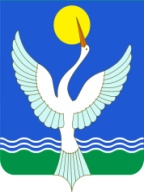 ГЛАВАСЕЛЬСКОГО ПОСЕЛЕНИЯ  алкинский сельсоветМУНИЦИПАЛЬНОГО РАЙОНАЧишминскИЙ районРеспублики Башкортостан452154, с.Узытамак,  ул. Центральная, 100Наименование муниципальной программы«Комплексное развитие социальной инфраструктуры сельского поселения Алкинский  сельсовет муниципального района Чишминский район Республики Башкортостан на 2017-2035 годы»Основание для разработки муниципальной программы- Постановление Правительства РФ от 01 октября . № 1050 «Об утверждении требований к программам комплексного развития социальной инфраструктуры поселений, городских округов»,- Федеральный Закон № 131-ФЗ от 06.10.2003 «Об общих принципах организации местного самоуправления в Российской Федерации»,-  Градостроительный Кодекс Российской Федерации,- Генеральный план сельского поселения Алкинский сельсовет муниципального района Чишминский район Республики Башкортостан,- Устав сельского поселения Алкинский сельсовет муниципального района Чишминский район Республики Башкортостан.Заказчик         
муниципальной программы        Администрация сельского поселения  Алкинский сельсовет муниципального района Чишминский районОтветственный исполнитель        
муниципальной программы        Администрация сельского поселения  Алкинский сельсовет муниципального района Чишминский районЦели и задачи                    
муниципальной программы        Цели программы:- создание благоприятных условий для повышения уровня комфортного проживания населения на территории сельского поселения  Алкинский сельсовет;- улучшение социально-экономических условий жизни населения, создания условий для развития экономики сельского поселения Алкинский сельсовет;- создание условий для развития массовой физической культуры и спорта, включая развитие детского юношеского спорта;- формирование у населения, особенно у детей и молодежи, устойчивого интереса к регулярным занятиям физической культурой и спортом, здоровому образу жизни, создание оптимальных условий для развития массовой физической культуры и спортаЗадачи программы:- создание правовых, организационных и экономических условий для перехода к устойчивому социальному развитию сельского поселения, эффективной реализации полномочий органов местного самоуправления;- развитие и расширение информационно-консультационного и правового обслуживания населения;- развитие социальной инфраструктуры, образования, здравоохранения, культуры, физкультуры и спорта: повышение роли физкультуры и спорта в деле профилактики правонарушений, преодоления распространения наркомании и алкоголизма;-сохранение объектов культуры и активизация культурной деятельности;- развитие личных подсобных хозяйств;- создание условий для безопасного проживания населения на территории сельского поселения;- содействие в привлечении молодых специалистов в сельское поселение;- содействие в обеспечении социальной поддержки слабозащищенным слоям населенияСроки и этапы реализации                 
муниципальной программы        2017-2035 годы без деления на этапыПеречень основных                
целевых показателей              
муниципальной программы        - улучшение эксплуатационного состояния объектов;- развитие социальной инфраструктуры, отвечающей потребностям жителей поселения,- обеспеченность населения сельского поселения Алкинский сельсовет объектами социальной сферыОбъемы финансирования            
муниципальной программы        
средства местного бюджета сельского поселения Алкинскийсельсовет на выполнение проектно-изыскательных работ;-средства бюджета муниципального района Чишминский район в виде субсидий на капитальное строительство (новое строительство) объектов, требующих значительных финансовых вложений; -средств внебюджетных фондов и иных внебюджетных средств, в том числе:- средства предприятий и организаций сельского  поселения;- иные средства, предусмотренные законодательством.Ожидаемые результаты     реализации программы  - сохранение социальной стабильности на территории сельского поселения Алкинский сельсовет;- улучшение социально-экономических условий жизни населения;- укрепление здоровья населения, создание условий и мотиваций для ведения здорового образа жизни.Категория земельОбщая площадь, гаЗемли сельхозназначения6937,31Земли поселений	863,89Земли промышленности, транспорта 353,01Земли лесного фонда	766,4Земли водного фонда	183,89Земли особо охраняемых территорий и объектов ( ООПТ, рекреационного назначения)1136,64Земли специального назначения18,96Итого земель в границах10260Наименование сельского поселения,  с указанием административного центраНаименование населенных пунктов, входящих в состав сельского поселения	Численность населения населенного пункта, чел.	Расстояние от населенного пункта до административногоцентра, км	Расстояние от населенного пункта до  районного центра, кмСельское поселение Алкинский сельсовет муниципального района Чишминский район Республики Башкортостан,  административный центр – с. Узытамак	с.Узытамак486-21Сельское поселение Алкинский сельсовет муниципального района Чишминский район Республики Башкортостан,  административный центр – с. Узытамак	д.Алкино346122Сельское поселение Алкинский сельсовет муниципального района Чишминский район Республики Башкортостан,  административный центр – с. Узытамак	д. Бахчи 72423Сельское поселение Алкинский сельсовет муниципального района Чишминский район Республики Башкортостан,  административный центр – с. Узытамак	д.Богомоловка 10276Сельское поселение Алкинский сельсовет муниципального района Чишминский район Республики Башкортостан,  административный центр – с. Узытамак	д.Бочкаревка56621Сельское поселение Алкинский сельсовет муниципального района Чишминский район Республики Башкортостан,  административный центр – с. Узытамак	д.Заводянка11658Сельское поселение Алкинский сельсовет муниципального района Чишминский район Республики Башкортостан,  административный центр – с. Узытамак	с.Илькашево 289104Сельское поселение Алкинский сельсовет муниципального района Чишминский район Республики Башкортостан,  административный центр – с. Узытамак	д.Ключарево106818Сельское поселение Алкинский сельсовет муниципального района Чишминский район Республики Башкортостан,  административный центр – с. Узытамак	д.Новомихайловка71318Сельское поселение Алкинский сельсовет муниципального района Чишминский район Республики Башкортостан,  административный центр – с. Узытамак	с.Салихово 299925Сельское поселение Алкинский сельсовет муниципального района Чишминский район Республики Башкортостан,  административный центр – с. Узытамак	д.Санжаровка17987Сельское поселение Алкинский сельсовет муниципального района Чишминский район Республики Башкортостан,  административный центр – с. Узытамак	с.санатория «Алкино»882222Сельское поселение Алкинский сельсовет муниципального района Чишминский район Республики Башкортостан,  административный центр – с. Узытамак	с.Уразбахты545920Сельское поселение Алкинский сельсовет муниципального района Чишминский район Республики Башкортостан,  административный центр – с. Узытамак	д.Шапаровка2476Наименование населенного пунктаЧисло жителей, чел.	Детей от 0 до 6 лет	Детей от 7 до 15 лет	Население трудоспособного возрастаНаселение пенсионного возрастас.Узытамак486394628894д.Алкино346313619570д. Бахчи 72453923д.Богомоловка 1026135722д.Бочкаревка56152227д.Заводянка1169116029с.Илькашево 289143216266д.Ключарево1064125626д.Новомихайловка71473522с.Салихово 299182518263д.Санжаровка17912178758с.санатория «Алкино»88210786507147с.Уразбахты5452866272156д.Шапаровка241211735732783631973810Кол-во жителей всего	3573Кол-во жителей трудоспособного возраста	1973Количество трудоустроенных жителей	1550% работающих от общего кол-ва  жителей	43% работающих от жителей трудоспособного возраста78Количество дворов2226Кол-во дворов, занимающихся ЛПХ	2180Кол-во пенсионеров	810№Наименование объектаАдрес	Мощность, м2площ. пола	Состояние123451Спортивный зал МОБУ СОШ с.Уразбахты с.Уразбахты,ул.Школьная  д.21162Удовлетворительное2Спортивный зал                             ГАУЗ РБ ДПС «Толпар»с.санатория «Алкино»,ул.Школьная  д.21288Удовлетворительное3Спортивный зал ФГБОУ Высшего профессионального образования «Башкирский государственный педагогический  университет   им.М.Акмуллы»  С.Салихово,               ул. Мира                 д. 39А162Удовлетворительное№Наименование	АдресМощность, кв.м.	Этажность123451филиал  МБУ  СОШ                Алкино-2  ООШ  с.Уразбахтыс.Уразбахты,ул.Школьная   д.2136602(два)2Детский сад «Теремок»с.санатория Алкино с.санатория Алкиноул.Санаторная д.25 35002(два)№Наименование	АдресСостояние12341ФП с.Салиховос.Салихово  ул. Мира  д.29/1Удовлетворительное2ФП с.Уразбахтыс.Уразбахты,  ул.Школьная  д.23Удовлетворительное3ФАП с.Узытамакс.Узытамак, ул.Центральная , д.102Требуется новое строительство4ФАП  д.Санжаровкад.Санжаровка. ул. Школьная  д.15 удовлетворительноеПолное наименование религиозного объединения (религиозной организации или религиозной группы)Юридический адрес, контактные телефоны.Состояниекультового здания (указать мечеть или приспособленное здание), год постройки (или передачи)Местная мусульманская религиозная организация «Махалля №1894 села Салих Чишминского района  РБ ЦДУМ России452153, Республика Башкортостан, Чишминский район, с.СалиховоМечеть- состояние удовлетворительное,                         год постройки 2008Местная мусульманская религиозная организация Махаля «Иман»  села Узытамак Чишминского района  РБ ЦДУМ России452154, Республика Башкортостан, Чишминский район, с.Узытамак, ул.Центральная  д. 79Приспособленное здание - состояние удовлетворительное, год постройки 1975, год передачи -2010Местная мусульманская религиозная организация Махалля «Лилия»  села Уразбахты Чишминского района  РБ ЦДУМ России452144, Республика Башкортостан, Чишминский район, с.Уразбахты ул.Родниковая  Мечеть- состояние удовлетворительное,                         год постройки 201501.01.201401.01.201501.01.2016Кол-во ЛПХ на территории поселения189519802226Кол-во дворов,  занятых в ЛПХ187019552180№п/пНаименованиеучрежденийЕд. измер.Фактический показатель на 1000 человекРасчетный показатель на дату завершения программыПримечания**12345671Плоскостные спортивные сооружениям2800223800в 2018г. текущий ремонт2Плоскостные спортивные сооружениям2001000Ввод в 2020  в с.Узытамак №п/пНаименованиеучрежденийЕд. измер.Фактический показатель на 1000 человекРасчетный показатель на дату завершения программыПримечания**12345671Клубы сельских поселениймест30083300в 2017г. капитальный ремонт СДК с.Салихово 2Клубы сельских поселениймест10028100в 2020 г капиаль-ный ремонт  СК с.Узыта-мак3Клубы сельских поселениймест30083300в 2020г. капитальный ремонт СДК с.Ураз    бахты 4Клубы сельских поселениймест10028100в 2022г. капитальный ремонт СК д.Санжа-ровка№п/пНаименованиеучрежденийЕд. измер.Фактический показатель на 1000 человекРасчетный показатель на дату завершения программыПримечания**12345671Фельдшерско-акушерский пункт объект1 на н.п.11Ввод в2017г.    нового  ФАП с.Узыта-мак2Фельдшерско-акушерский пунктобъект1 на н.п.11в 2018г. капитальный ремонт ФП с.Уразбахты3Фельдшерско-акушерский пунктобъект1 на н.п.11в 2020г. капитальный ремонт ФП с.Салихово